Online AppendixTable A1. Summary statistics of the variables used in the estimates  Table A2.  Factorability analysis (IFA, ABS, APT, AC, RCI, Trust, and Group Membership)Table A3. Trust and Group Membership StatementsTable A4. Summary statistics of shocks for Household and Community Stability IndexNote: Shock variables were rescaled assuming value 1 is for not experiencing shockTable A5. First-stage regression resultsStandard errors in parentheses. ***p<0.01, **p<0.05, *p<0.1. The excluded regional dummy is Bishkek and the Northwest. Table A6.  Impact of trust and group membership on IFA and ABS: IV-SEM and 2SLS second-stage results  Table A7. Impact of trust and group membership on APT and AC: IV-SEM and 2SLS second-stage results  Table A8.  Impact of trust and group membership on APT and AC: IV-SEM and 2SLS second-stage results  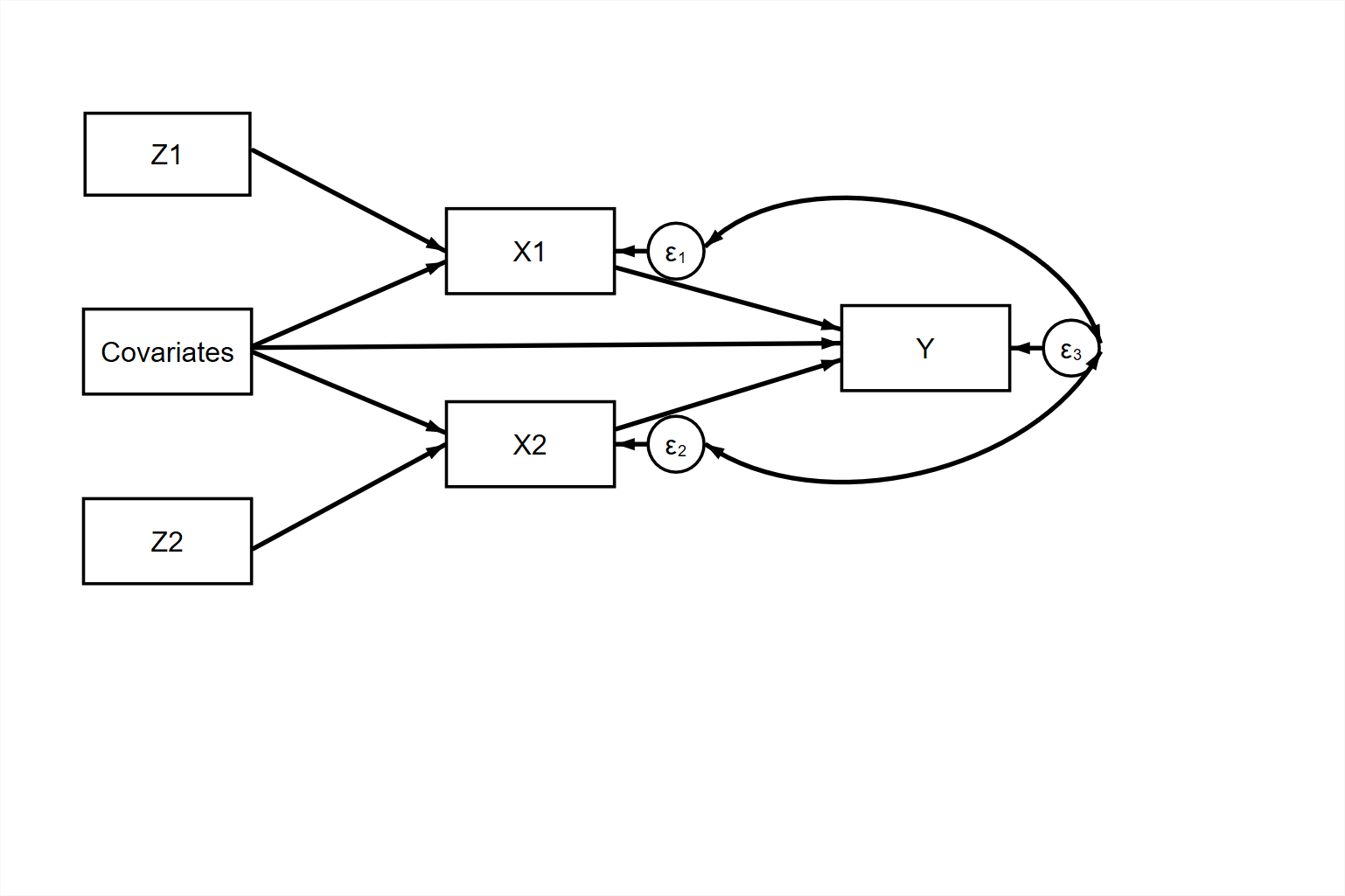 Figure A1.  SEM-IV Modelling Note: Z1 (existence of mosques/churches in the community) and Z2 (number of groups in the community) are instrumental variables for X1 (trust) and X2 (group membership) endogenous variables respectively. Y is pillar (IFA, ABS, APT, and AC) or RCI. Covariates include head age, head female, head married, head education, household size, community stability index, Issyk-Kul and the Tian Shan region, Ferghana Valley region, and Bishkek and the Northwest. The random disturbances or errors are included in the model. Their relationships are also considered in SEM model. 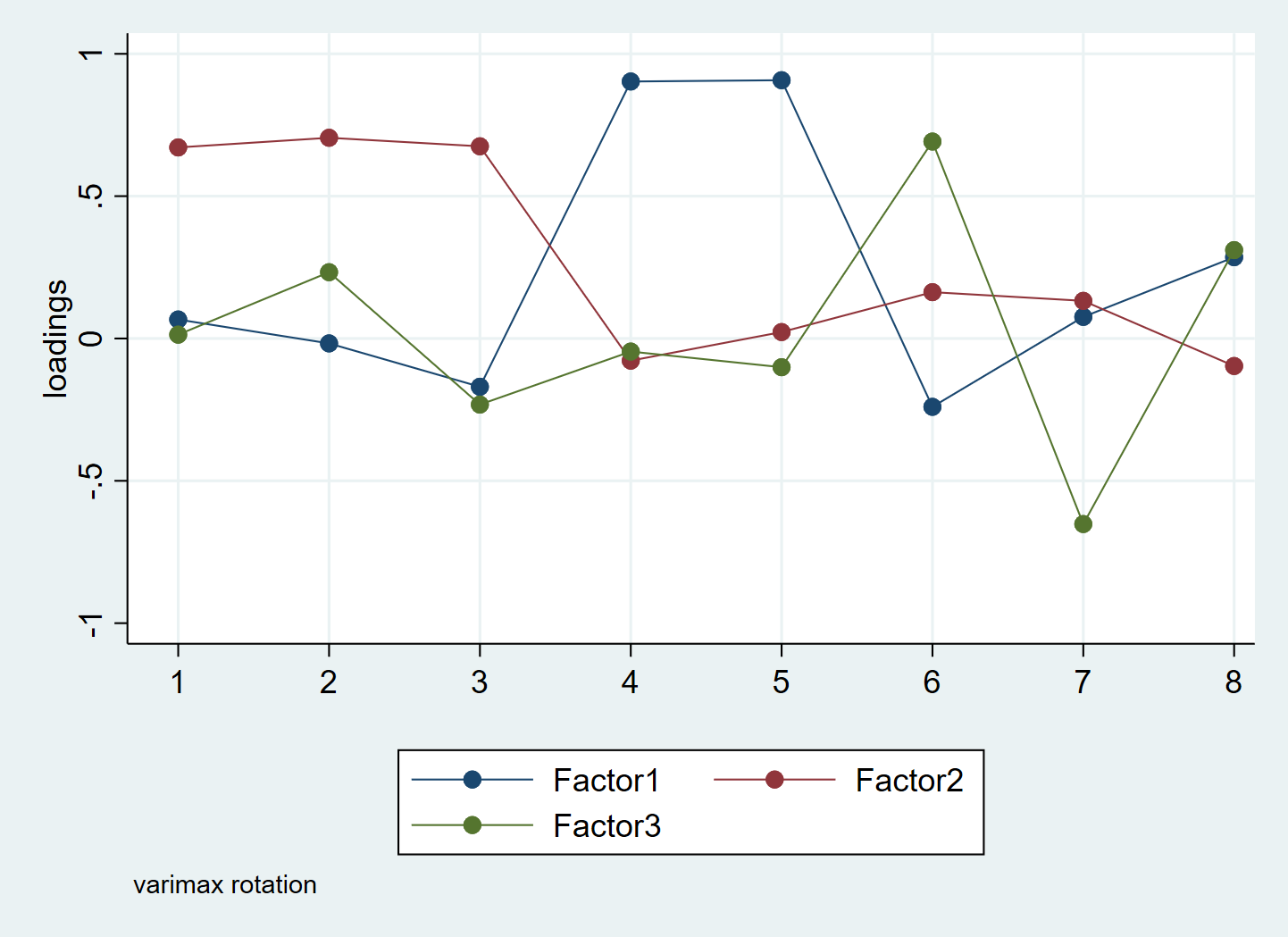 Figure A2. IFA Note: 1-Diet diversity (Simpson index); 2-Food expenditure; 3-Adequacy of fruit and vegetable; 4-Income from agriculture; 5-Pensions; 6-Allowances; 7-Benefits; and 8-Remmitance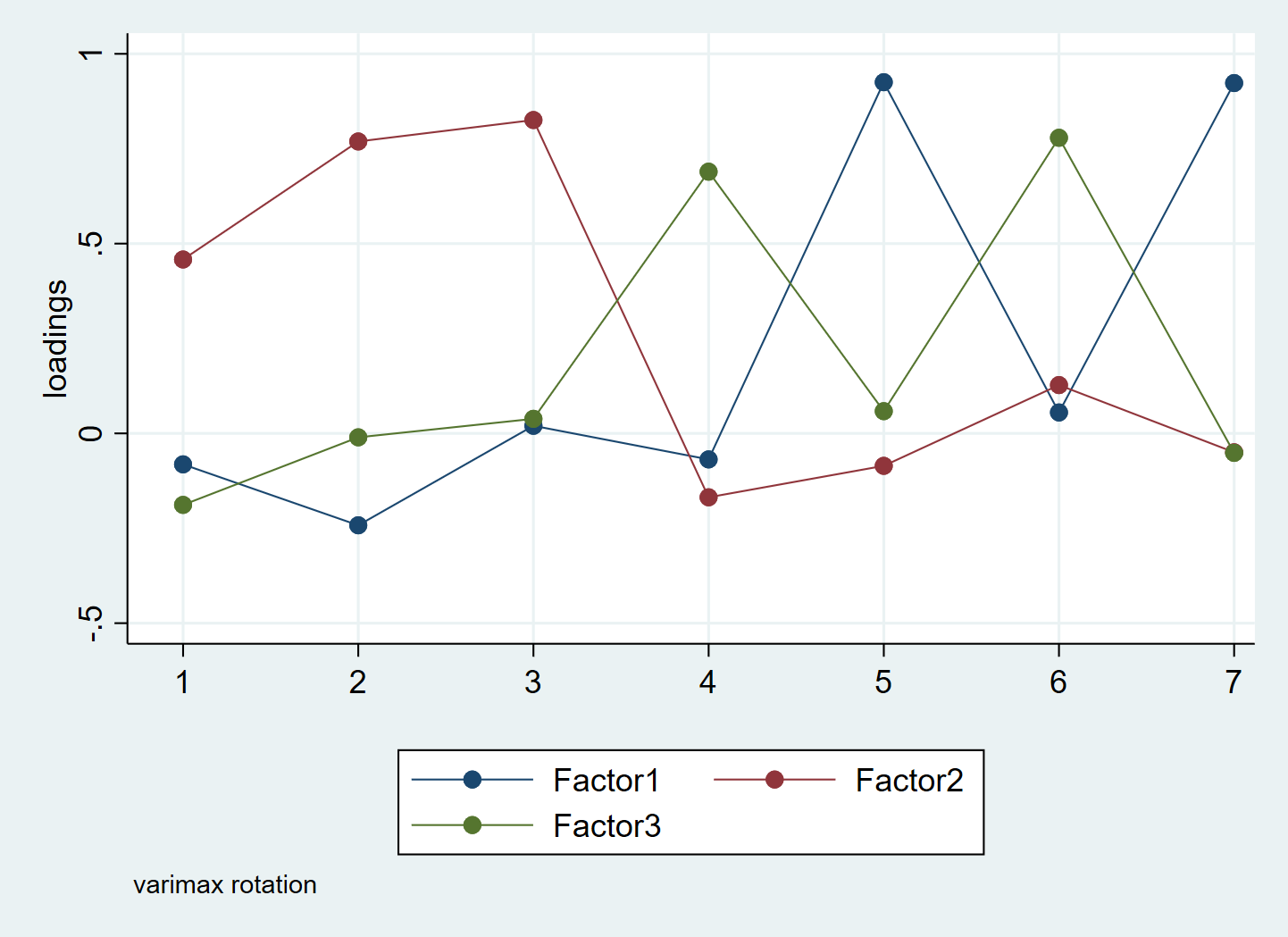 Figure A3. ABSNote: 1-Improved drinking water; 2-Improved heating; 3-Improved cooking source; 4-Next main road; 5-Next livestock market; 6-Next school; and 7-Next hospital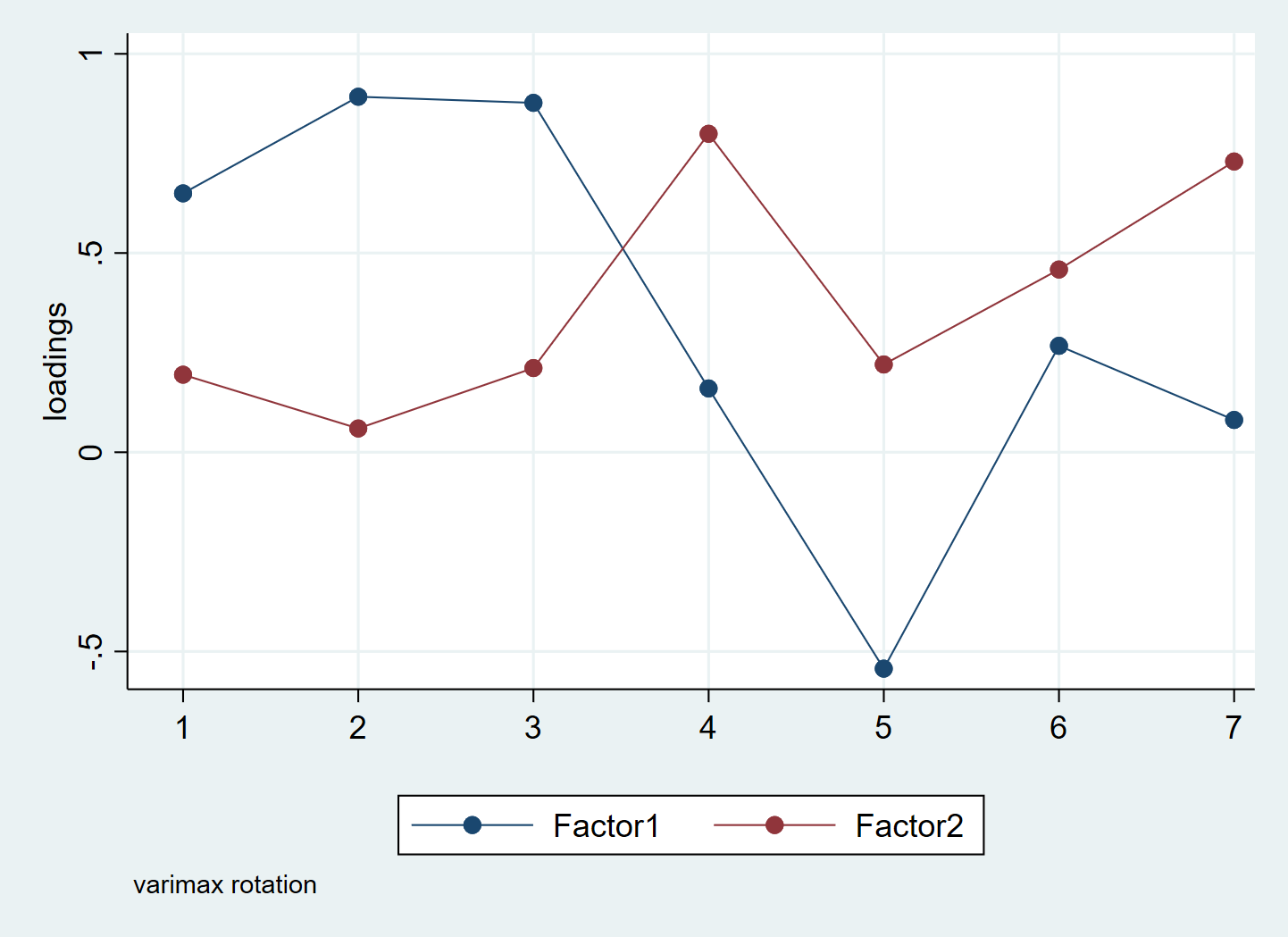 Figure A4. APT pillarNote: 1-Livestock production; 2-Crop production; 3-Plot numbers; 4-Harvest; 5-Own seed; 6-Labour; and 7-Plantation area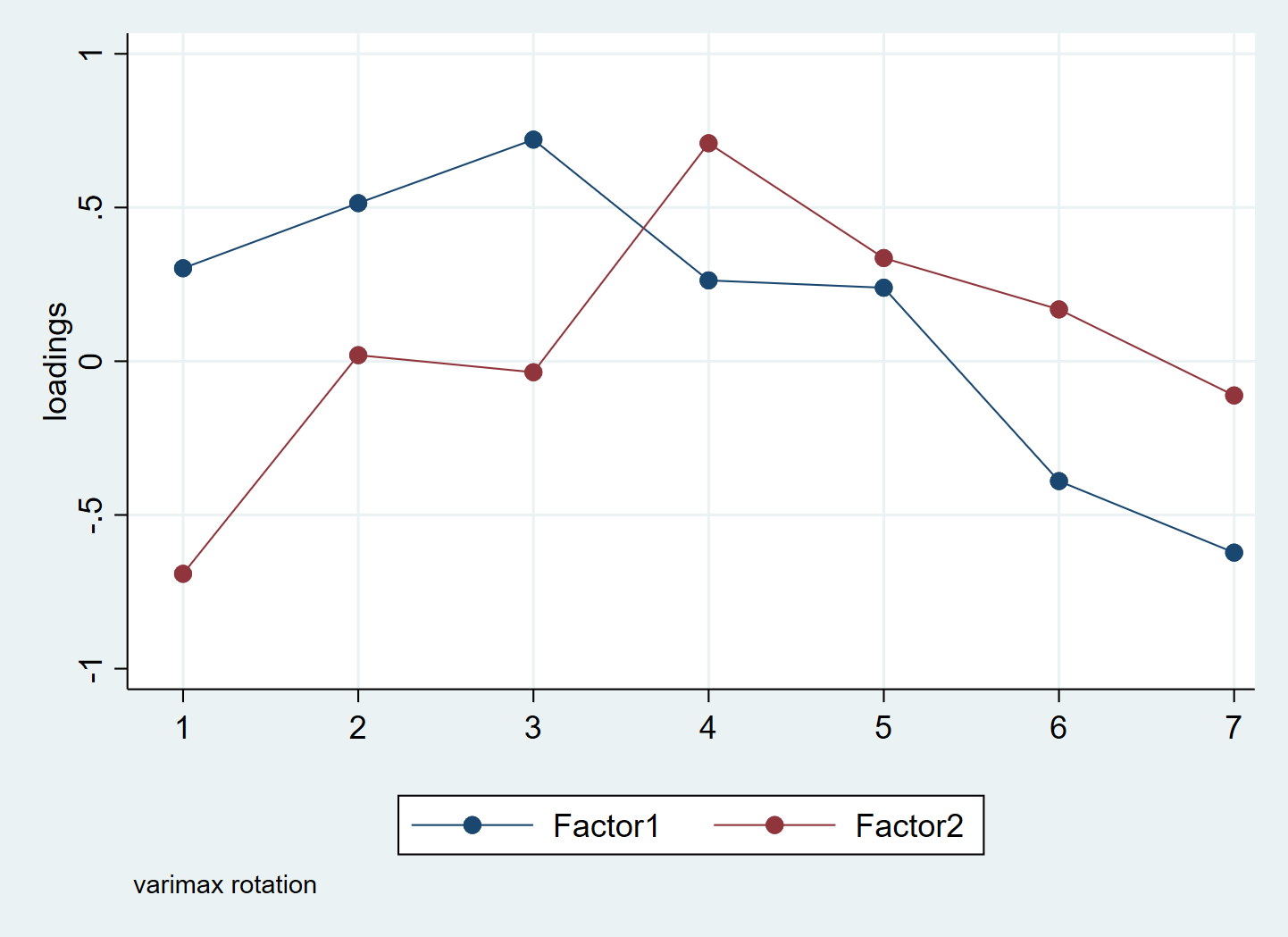 Figure A5. AC PillarNote: 1-Wealth index; 2-Weather information; 3-Extension service; 4-Informal networking index; 5-Education; and 6-Household Stability Index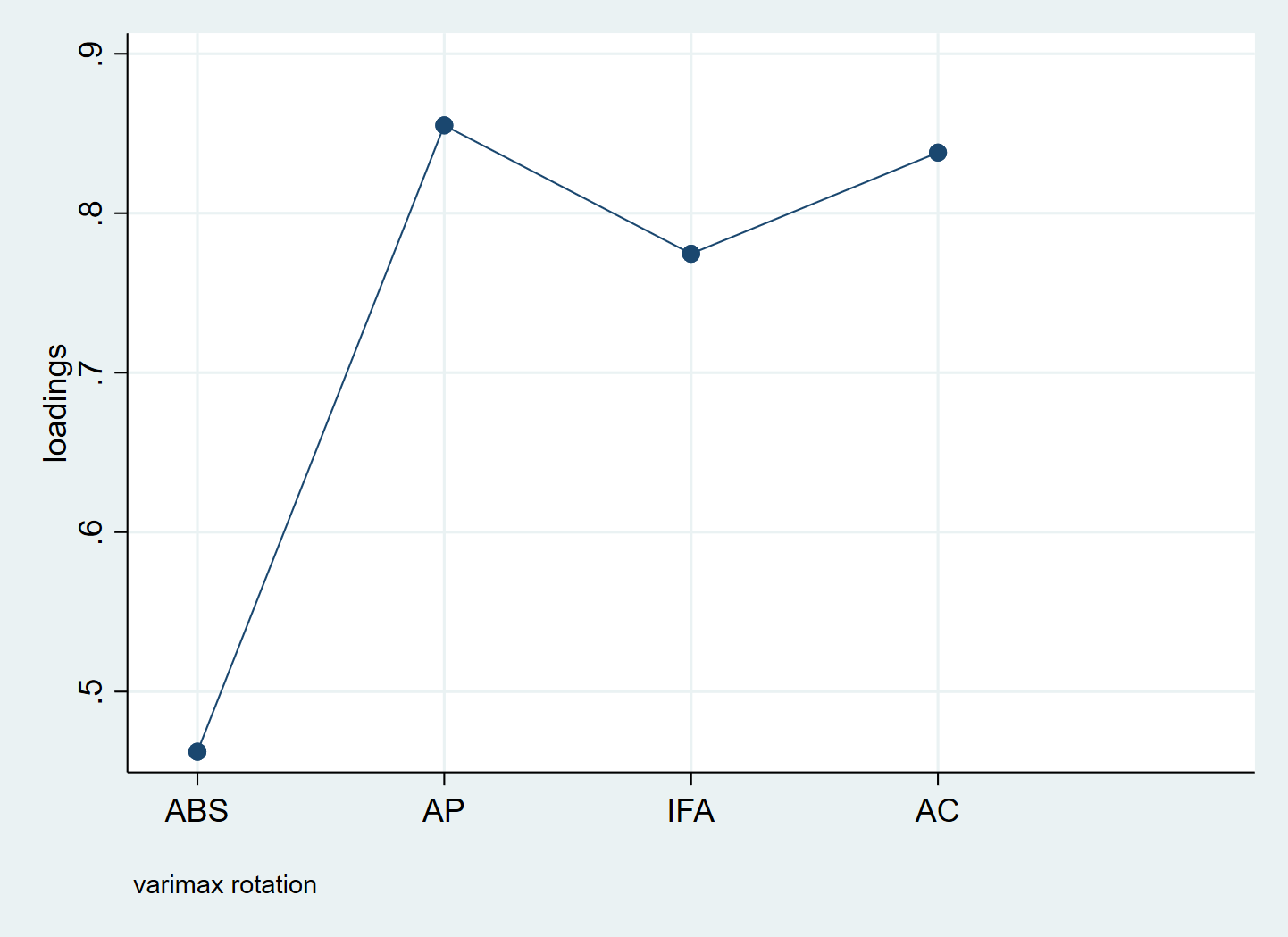 Figure A6. RCIPillarVariableMeanSt.DevMinMaxABSImproved drinking water (Dummy variable is equal to 1 for public and pip water types available in the household; otherwise it is for artesian, dam, lake, river, aryk-small aqueduct and pounder water sources). 0.8610.34501Improved heating (Dummy variable is equal to 1 for central and electric installed heating; otherwise it is for stove, transportable electric, gas and other types of heating). 0.2690.44301Improved cooking source(Dummy variable is equal to 1 for stove with pipe supply, balloons, electric stove and small electric plat; otherwise, it is for tandyr - tandoor and others). 0.5210.49901Next main road (in kilometers)0.5590.77907Next livestock market (in kilometers) 5.6708.938045Next school (in kilometers)0.9841.587045Next hospital (in kilometers)4.0367.427048IFADiet diversity index (Simpson index is based on more than 30 types of food diversities).0.8730.0620.2620.959Food expenditure (It is total household spendings in Kyrgyz So’m - KGS on more than 30 items of food bought over the last 12 months). 105862.955359.650893364.6Adequacy of fruits and vegetable(The score was constructed through summing the total weight in grams of fruit and vegetable consumption by the household. 400 grams/capita/day is recommended as an adequate consumption of fruit and vegetables). 391.4243313.849511.773943892.857Income from agriculture .4036624.49072901The number of pension types received for the last 12 months (old-age pensions in Kyrgyzstan; old-age pensions in other countries; disability pensions; pensions on favorable terms of for special working conditions; and survivor’s pension).7846338.843011204The number of allowance types received for the last 12 months (unified monthly allowance to low-income families and individuals in cash; unified monthly allowance to low-income families and individuals in goods; insurance benefits; and other types of allowances).5816083.513951202The number of benefit types received for the last 12 months (trips to resort, sanatoriums, summer camps, etc; medicaments; health care including dental care; child care including child education; and other types of benefits).1779459410659503Remittance .1039937.305312701APTLivestock production0.4580.49801Crop production 0.7160.45001Plot numbers1.1470.88405Harvest (It is a harvest quantity in kg over the last 12 months). 3567.95811644.720211600Own seed 0.7890.40701Hiring labour in agriculture0.0780.26801Plantation area (The area is in ha used for the cultivation over the last 12 months).0.5172.400077ACWealth Index (The index was created through PCA for assets owned by the household over the last 12 months).0.8370.15401Tropical Livestock Unit (TLU)(TLU was created through the conversation weights: 0.8 cows/horses; 0.5 donkeys; 0.2 pigs; 0.1 sheep; 0.02 rabbits; and 0.01 chicken). 0.7832.107056.05Weather Information0.5550.49701Extension Service(The score was measured by PCA for 11 types of extension services received by the household over the last 12 months).0.2880.11801Informal Networking Index(The index was constructed through PCA from corresponding variables representing both financial and non-financial aids over the last 12 months: 1. The number of people are able to give 2000 KGS urgently; 2. To how many people household gave any financial helps; 3. From how many people household received any financial helps; 4. To how many people household gave any non-financial help; and 5. From how many people household received any non-financial help). 0.0130.02901Average household education (It is average number of education in years achieved by HH members).7.9004.248054Household Stability (The index was created through PCA for variables representing subjective shocks experienced by the household during the last 12 months. Shock variables were rescaled assuming value 1 is for not experiencing shock)0.6310.22001ControlHead age53.97713.4512190Head female0.2800.44901Head married0.6940.46001Head education10.3243.735019Household size5.2532.537117Community Stability(The index was created through PCA for variables representing subjective shocks experienced by the household during the last 12 months. Shock variables were rescaled assuming value 1 is for not experiencing shock) 0.7160.16501IndexComponentCumulative VarianceIFA (Income and Food Access)10.22720.41030.550Bartlett’s Test of Sphericity (p-value)< 0001KMO0.540determinant of R-matrix0.340Access to Basic Services (ABS)10.254520.474130.6348Bartlett’s Test of Sphericity (p-value)< 0001KMO0.546determinant of R-matrix0.316APT (Agricultural Practices and Technologies)10.34020.557Bartlett’s Test of Sphericity (p-value)< 0001KMO0.690determinant of R-matrix0.150Adaptive Capacity (AC)10.22020.382Bartlett’s Test of Sphericity (p-value)< 0001KMO0.585determinant of R-matrix0.810Resilience Capacity Index (RCI)10.34020.561Bartlett’s Test of Sphericity (p-value)< 0001KMO0.703determinant of R-matrix0.357Trust 10.365020.6184Bartlett’s Test of Sphericity (p-value)< 0001KMO0.725determinant of R-matrix0.321Group Membership10.123220.221430.314140.406650.4957Bartlett’s Test of Sphericity (p-value)< 0001KMO0.613determinant of R-matrix0.774Index Statement Trust 1In general, you can trust people.2Nowadays, you cannot rely on anybody.3Most people who live in this community can be trusted.4In this community, you have to be cautious, otherwise someone is likely to take advantage of you.5Most people in this community are willing to help if you need it6In this community, people generally trust each other in matters of lending and borrowing money.Membership1Professional union or work-related group2Neighborhood/ village committee3Religious or spiritual group4Political party5Sherine6Cultural club or association7Festival society (yntymak)8Credit or savings group (credit union/chernaya kassa)9Sports group10NGO or civic group11Local self-defense unit12OtherHousehold StabilityHousehold StabilityHousehold StabilityHousehold StabilityHousehold StabilityVariableMeanSt.DevMinMaxToo much rain or flood0.6700.47001Very cold winter0.7510.43201Frosts0.7690.42101Landslides0.9060.29001Pest or diseases (crops or livestock)0.8360.36901Fire0.9760.15001Insufficient water supply for farming or gardening0.8460.36001Political riots0.9460.22501Theft of assets (cash, crops, livestock)0.9910.09301Destruction of assets (housing, car)0.9940.07601Inability to sell agricultural and other products0.9240.26301Loss of job0.9430.23001Sharp fall of remittances from abroad0.9570.20001Death of a major breadwinner0.9850.12001Death of other HH member0.9740.15701Death of close relative, non-member of HH0.9380.23901Illness of a major breadwinner0.9600.19501Illness of other HH member0.9600.19501Divorce0.9840.12101Disputes on land issues0.9850.12001Accident0.9840.12301Insufficient energy supply0.9460.22501Increased violence in the neighborhood0.9860.11701Border closure for people and goods0.9470.22201Displacement0.9970.05201Community StabilityCommunity StabilityCommunity StabilityCommunity StabilityCommunity StabilityVariableMeanSt.DevMinMaxDrought0.8110.39001Too much rain or flood0.5800.49301Very cold winter0.7790.41401Frost0.7860.40901Earthquake0.9650.18301Landslides0.9520.21201Pest or diseases (crops or livestock)0.7900.40701Fire0.7620.42501Insufficient water supply for farming0.9600.19501Political riots0.9150.27801Theft of assets (cash, livestock)0.8770.32801Destruction of property (housing, car)0.9180.27401Inability to sell agricultural and other products0.9610.19301Debates on land issues0.8980.30101TrustGroup MembershipThe existence of mosques/churches 0.036***(0.010)The number of groups in the community 0.037***(0.000)Head age-0.000(0.000)0.000(0.000)Head female0.009(0.015)-0.000(0.003)Head married0.009(0.015)0.004(0.003)Head education-0.002*(0.001)0.001***(0.000)Household size0.003**(0.001)0.000(0.000)Community stability index-0.192***(0.025)-0.005(0.006)Issyk-Kul and the Tian Shan0.016(0.013)0.014***(0.003)Ferghana Valley0.096(0.010)-0.000(0.002)Constant 0.707***(0.038)0.125***(0.009)Observations 17852162R-squared0.1200.043Cragg-Donald F Stat.11.84634.426Sanderson-Windmeijer F Sta. 14.93020.790Income & Food Access (IFA)Income & Food Access (IFA)Income & Food Access (IFA)Access to Basic Services (ABS)Access to Basic Services (ABS)Access to Basic Services (ABS)(1)IV-SEM(2)2SLS Bootstrap(3)2SLS(4)IV-SEM(5)2SLS Bootstrap(6)2SLSTrust  1.359**(0.532)1.198***(0.282)1.146**(0.474)0.541*(0.298)0.666***(0.188)0.423(0.377)Group membership1.525*(0.833)1.610**(0.787)3.436***(1.289)-4.491***(1.053)-4.626***(0.561)-3.724***(1.061)Head age0.000(0.000)0.000**(0.000)0.000(0.000)0.000(0.000)0.000(0.000)0.000(0.000)Head female-0.068**(0.029)-0.069***(0.014)-0.064**(0.029)-0.054**(0.026)-0.055****(0.011)-0.053**(0.023)Head married-0.019(0.029)-0.026***(0.014)-0.028(0.030)-0.004(0.026)-0.014(0.012)-0.008(0.024)Head education-0.004(0.003)-0.003*(0.002)-0.007**(0.003)0.006**(0.003)0.006***(0.001)0.004*(0.002)Household size0.016***(0.004)0.016***(0.002)0.016***(0.004)0.005(0.003)0.003**(0.001)0.005(0.003)Community stability index0.139(0.118)0.123*(0.066)0.112(0.113)-0.001(0.073)0.037(0.043)-0.019(0.089)Issyk-Kul and the Tian Shan0.003(0.031)0.031(0.024)-0.029(0.041)0.157***(0.031)0.166***(0.020)0.145***(0.033)Ferghana Valley-0.048(0.053)-0.008(0.029)-0.029(0.048)-0.045(0.031)-0.040 (0.016)-0.035(0.037)Constant -0.859**(0.402)-0.797***(0.206)-0.955***(0.456)0.392(0.258)0.315**(0.129)0.379(0.369)Observations178222181782181422591814R squared0.2130.077Chi-square15.07316.150p-value 0.0020.001RMSEA0.0480.049CFI0.9820.971SRMR0.0090.010Agricultural Practices and Technologies (APT)Agricultural Practices and Technologies (APT)Agricultural Practices and Technologies (APT)Adaptive Capacity (AC)Adaptive Capacity (AC)Adaptive Capacity (AC)(1)IV-SEM(2)2SLS Bootstrap(3)2SLS(4)IV-SEM(5)2SLS Bootstrap(6)2SLSTrust  1.222**(0.486)1.028***(0.310)1.038**(0.466)0.529***(0.198)0.475***(0.105)0.443**(0.187)Group membership2.362***(0.904)3.116***(0.832)4.196***(1.344)0.886***(0.319)0.898***(0.294)1.696***(0.530)Head age0.001*(0.000)0.001***(0.000)0.000(0.000)0.000(0.000)0.000(0.000)0.000(0.000)Head female-0.046(0.028)-0.057***(0.018)-0.042(0.029)-0.007(0.011)-0.006(0.005)-0.005(0.011)Head married-0.003(0.028)-0.013(0.018)-0.012(0.030)0.013(0.011)0.012**(0.005)0.009(0.012)Head education-0.009***(0.003)-0.009***(0.001)-0.012***(0.003)-0.003***(0.001)-0.003***(0.000)-0.004***(0.001)Household size0.010***(0.003)0.011***(0.002)0.010**(0.004)0.005***(0.001)0.005***(0.000)0.005***(0.001)Community stability index0.085(0.108)0.049(0.065)0.062(0.110)0.109**(0.044)0.106***(0.025)0.098**(0.044)Issyk-Kul and the Tian Shan0.111***(0.031)0.123***(0.021)0.079*(0.041)0.065***(0.012)0.074****(0.009)0.051***(0.016)Ferghana Valley0.063(0.047)0.102***(0.032)0.078*(0.046)-0.012(0.019)0.000(0.011)-0.005(0.018)Constant -0.847**(0.371)-0.828***(0.234)-0.954**(0.458)-0.306**(0.152)-0.280***(0.080)-0.349*(0.184)Observations182122691821181322571813R squared0.3170.277Chi-square16.57916.094p-value 0.0010.001RMSEA0.0500.049CFI0.9840.984SRMR0.0100.010RCIRCIRCI(1)IV-SEM(2)2SLS Bootstrp(3)2SLSTrust  1.026***(0.356)0.878***(0.156)0.862***(0.315)Group membership0.965**(0.459)1.157***(0.389)2.372***(0.841)Head age0.000(0.000)0.000***(0.000)0.000(0.000)Head female-0.036*(0.019)-0.035***(0.008)-0.033*(0.019)Head married0.002(0.019)-0.000(0.007)-0.003(0.020)Head education-0.004*(0.002)-0.004***(0.001)-0.006***(0.002)Household size0.009***(0.002)0.009***(0.001)0.009***(0.002)Community stability index 0.139*(0.079)0.116***(0.037)0.117(0.074)Issyk-Kul and the Tian Shan0.080***(0.020)0.097***(0.012)0.056**(0.027)Ferghana Valley-0.016(0.035)0.015(0.016)-0.002(0.032)Constant -0.593**(0.270)-0.533***(0.125)-0.659**(0.300)R squared0.352Observations177722101777Chi-square14.622p-value 0.002RMSEA0.047CFI0.988SRMR0.009